Dr. ___________ [Name of the Doctor],You are a great man/ woman. You have angelic powers and you are best at what you do. Thank you. You not only made me stand up on my feet again physically, but you also gave me hope. And in my opinion, hope is really precious.I am thankful to you also because of the fact that you showed utmost professionalism while conducting my Coronary bypass surgery. It is no news how difficult the surgery is. In our city, it is said that life after a successful bypass surgery is a second life. I am so glad to get a successful surgery, doctor.I have started talking now. I am feeling much better and the recovery is going on just fine. I am also encouraging more and more people to eat healthily and exercise regularly.I found a little present the other day in the market. I am sending it along with the letter for little Peter. I hope he likes it.Again, I really thank you for all the co-operation, doctor.Yours affectionately,___________ [Your Name]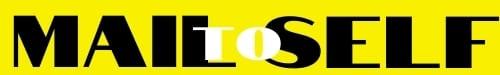 